History Unit 1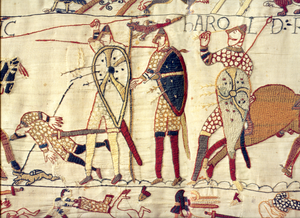 What were the causes and consequences of the conflicts in 1066?How do we know about the past?History is the study of past human events (NOT the dinosaurs)We can find out about the past by digging things up (archaeology), reading things written at the time (books, diaries, newspapers) photos and art2. Could you get justice in Saxon England?Saxon England existed between 500AD-1066ADThere was no police force in Saxon EnglandSaxons relied on tithings (a group of 10 people who would all be punished if someone committed a crime) to keep law.Saxons also had a type of policing called the Hue and Cry where everyone had a duty to help a victim of crime if they heard themWhat was England like in 1066?England was rich in resources in 1066Groups of people came to England due to push and pull factorsPush factors are when groups of people are forced out of their country due to things like war or faminePull factors are things that encourage people to go to a country for example resources and jobsWhy was 1066 a year of crisis?There were 3 contenders who wanted to be king in England when Edward the confessor died in 1066.Harald Hardraada who was a VikingHarold Godwinson who was a SaxonWilliam of Normandy who was a NormanWhat happened at the battle of Hastings?Harold Godwinson rushed down after beating Hardraada at the Battle of Stamford BridgeHe set up a shield wall on a hill while waiting for reinforcements William used fake retreats to get the Saxons to attack himWilliam used his archers to fire over the shield wall.Harold Godwinson died at the BattleHow did Harold Godwinson die?There are different versions of how Harold Godwinson diedSome sources say he was shot in the eye with an arrowOther sources suggest he was stabbed by Williams soldiersWhy did William win the Battle of Hastings?William won due to 3 key factorsHarold made mistakes such as rushing to meet William after Stamford BridgeWilliam was a good leader such as using fake retreatsHarold was unlucky such as getting hit with an arrow in his eyeHow did William establish control of England?Harold use violent and non-violent ways to keep controlA violent example was the Harrying of the North where thousands of Saxons diedA Non-violent example would be the feudal system